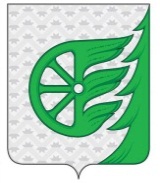 СОВЕТ ДЕПУТАТОВ ГОРОДСКОГО ОКРУГА ГОРОД ШАХУНЬЯНИЖЕГОРОДСКОЙ ОБЛАСТИР Е Ш Е Н И Еот 18 марта 2022 года                                                                                                           №75-4О внесении изменений в Регламент Совета депутатов городского округа город Шахунья Нижегородской области, утвержденного решением Совета депутатов городского округа город Шахунья от 22 сентября 2017 года №1-2В целях приведения в соответствие с Федеральным законом от 06.10.2003 №131-ФЗ «Об общих принципах организации местного самоуправления в Российской Федерации», Федеральным законом от 25.122008 №273-ФЗ «О противодействии коррупции», Законом Нижегородской области от 03.10.2008 №133-З «О гарантиях осуществления полномочий депутата, члена выборного органа местного самоуправления, выборного должностного лица местного самоуправления в Нижегородской области», Законом Нижегородской области от 07.03.2008 №20-З «О противодействии коррупции в Нижегородской области», Уставом городского округа город Шахунья Нижегородской области,Совет депутатов решил:Внести в Регламент Совета депутатов городского округа город Шахунья Нижегородской области, утвержденный решением Совета депутатов городского округа город Шахунья от 22 сентября 2017 года №1-2, следующие изменения:	1.1. Изложить часть 5 статьи 9 в следующей редакции:	«5. Депутат Совета депутатов не может быть депутатом Государственной Думы Федерального Собрания Российской Федерации, сенатором Российской Федерации, депутатом законодательных (представительных) органов государственной власти субъектов Российской Федерации, занимать иные государственные должности Российской Федерации, государственные должности субъектов Российской Федерации, а также должности государственной гражданской службы.»	1.2. Изложить пункт 7 части 1 статьи 10 в следующей редакции:«7) прекращения гражданства Российской Федерации либо гражданства иностранного государства - участника международного договора Российской Федерации, в соответствии с которым иностранный гражданин имеет право быть избранным в органы местного самоуправления, наличия гражданства (подданства) иностранного государства либо вида на жительство или иного документа, подтверждающего право на постоянное проживание на территории иностранного государства гражданина Российской Федерации либо иностранного гражданина, имеющего право на основании международного договора Российской Федерации быть избранным в органы местного самоуправления, если иное не предусмотрено международным договором Российской Федерации.»Настоящее решение обнародовать посредством опубликования в газете «Знамя труда» и размещения на официальном сайте администрации городского округа город Шахунья Нижегородской области.Настоящее решение вступает в силу со дня его официального обнародования.Председатель Совета депутатовгородского округа город ШахуньяНижегородской области								  О.А. ДахноГлава местного самоуправления городского округа город Шахунья Нижегородской области                                                                                          Р.В. Кошелев